The Coordination Committee for Terminology (CCT) thanks ITU-T SG11, SG12, SG16, SG17 and SG20 for their liaison statements containing terms and definitions under development, and which are reflected in Documents SCV-TD172 | CCV/29; SCV-TD23, SCV-TD15, SCV-TD18, SCV-TD28, SCV-TD27; SCV-TD26, SCV-TD21, SCV-TD19 and SCV-TD173. The terms and definitions have been reproduced in Document SCV-TD31.The CCT would like to ask the ITU-T SGs for their comments regarding the definitions being proposed in Document SCV-TD31, especially where the terms and definitions may overlap the work of the respective study group. The Excel file containing the definitions is also embedded  below for convenience.___________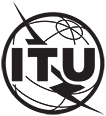 INTERNATIONAL TELECOMMUNICATION UNIONTELECOMMUNICATION
STANDARDIZATION SECTORSTUDY PERIOD 2022-2024INTERNATIONAL TELECOMMUNICATION UNIONTELECOMMUNICATION
STANDARDIZATION SECTORSTUDY PERIOD 2022-2024INTERNATIONAL TELECOMMUNICATION UNIONTELECOMMUNICATION
STANDARDIZATION SECTORSTUDY PERIOD 2022-2024INTERNATIONAL TELECOMMUNICATION UNIONTELECOMMUNICATION
STANDARDIZATION SECTORSTUDY PERIOD 2022-2024INTERNATIONAL TELECOMMUNICATION UNIONTELECOMMUNICATION
STANDARDIZATION SECTORSTUDY PERIOD 2022-2024SCV-LS5INTERNATIONAL TELECOMMUNICATION UNIONTELECOMMUNICATION
STANDARDIZATION SECTORSTUDY PERIOD 2022-2024INTERNATIONAL TELECOMMUNICATION UNIONTELECOMMUNICATION
STANDARDIZATION SECTORSTUDY PERIOD 2022-2024INTERNATIONAL TELECOMMUNICATION UNIONTELECOMMUNICATION
STANDARDIZATION SECTORSTUDY PERIOD 2022-2024INTERNATIONAL TELECOMMUNICATION UNIONTELECOMMUNICATION
STANDARDIZATION SECTORSTUDY PERIOD 2022-2024INTERNATIONAL TELECOMMUNICATION UNIONTELECOMMUNICATION
STANDARDIZATION SECTORSTUDY PERIOD 2022-2024SCVINTERNATIONAL TELECOMMUNICATION UNIONTELECOMMUNICATION
STANDARDIZATION SECTORSTUDY PERIOD 2022-2024INTERNATIONAL TELECOMMUNICATION UNIONTELECOMMUNICATION
STANDARDIZATION SECTORSTUDY PERIOD 2022-2024INTERNATIONAL TELECOMMUNICATION UNIONTELECOMMUNICATION
STANDARDIZATION SECTORSTUDY PERIOD 2022-2024INTERNATIONAL TELECOMMUNICATION UNIONTELECOMMUNICATION
STANDARDIZATION SECTORSTUDY PERIOD 2022-2024INTERNATIONAL TELECOMMUNICATION UNIONTELECOMMUNICATION
STANDARDIZATION SECTORSTUDY PERIOD 2022-2024Original: EnglishQuestion(s):Question(s):------------Geneva, 10 January 2023Source:Source:Standardization Committee for VocabularyStandardization Committee for VocabularyStandardization Committee for VocabularyStandardization Committee for VocabularyStandardization Committee for VocabularyTitle:Title:Definitions being developed by ITU-T SG11, SG12, SG16, SG17 and SG20Definitions being developed by ITU-T SG11, SG12, SG16, SG17 and SG20Definitions being developed by ITU-T SG11, SG12, SG16, SG17 and SG20Definitions being developed by ITU-T SG11, SG12, SG16, SG17 and SG20Definitions being developed by ITU-T SG11, SG12, SG16, SG17 and SG20LIAISON STATEMENTLIAISON STATEMENTLIAISON STATEMENTLIAISON STATEMENTLIAISON STATEMENTLIAISON STATEMENTLIAISON STATEMENTFor action to:For action to:For action to:For action to:All ITU-T study groupsAll ITU-T study groupsAll ITU-T study groupsFor information to:For information to:For information to:For information to:---Approval:Approval:Approval:Approval:CCT meeting (10 November 2022)CCT meeting (10 November 2022)CCT meeting (10 November 2022)Deadline:Deadline:Deadline:Deadline:Next meeting of the study groupNext meeting of the study groupNext meeting of the study groupContact:Contact:Contact:Contact:Contact:Contact:Christian Rissone
ITU-R CCV ChairmanChristian Rissone
ITU-R CCV ChairmanTel:	
Email:	Christian.rissone@anfr.frTel:	
Email:	Christian.rissone@anfr.frAbstract: